Bicentenary Hymn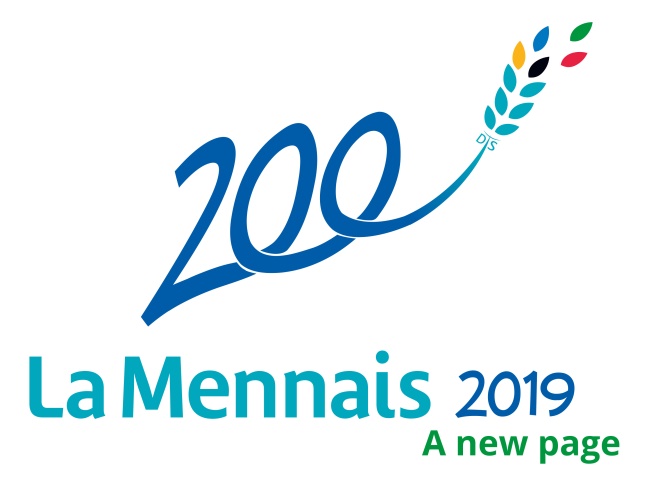 1780, the year when our story begins,Revolution was stirring across the land,A Breton infant, growing with love in his heart,Faith and courage, lighting a way in the dark.A life of service, a passion to share the Good News,To God Alone he entrusted his destiny, Through education, a joyful “revolution” To help young people to grow in all ways, And be ready to face the world.Breaking through all barriersBefriending those in needHe's our guardian angelShowing us a life worth livingFinding paths to followIn the footsteps of the LordBringing us togetherProud to be Mennaisians.A deep compassion in the heart of Jean-MarieMeant he was moved by all that he had seenHis faith and values informed all he did and saidTo help young children entrusted to him by God.Loving service in education of the youngEvery child being precious in the eyes of the Lord Our watchful angel, a connection to your presence aboveToday, the Brothers, by living your dreamMake children's hearts shine with love. By Bro. James Hayes De La Mennais Brothers
St. Francis Xavier’s College
Liverpool
